О представлении списков кандидатов на стипендии Президента Российской Федерации иПравительства Российской ФедерацииВ соответствии с Положением о стипендиях Президента Российской Федерации, утвержденным распоряжением Президента Российской Федерации от 6 сентября 1993 г. № 613-рп, Положением о стипендиях Правительства Российской Федерации для аспирантов и студентов государственных организаций, осуществляющих образовательную деятельность по образовательным программам среднего профессионального образования и высшего образования, утвержденным постановлением Правительства Российской Федерации от 6 апреля 1995 г. № 309, издан приказ Минобрнауки России от 13 апреля 2016 г. № 400 «Об установлении квот на стипендии Президента Российской Федерации и стипендии Правительства Российской Федерации для студентов и аспирантов (адъюнктов) федеральным государственным органам, в ведении которых находятся организации, осуществляющие образовательную деятельность по образовательным программам высшего образования, на 2016/17 учебный год».С учетом вышеизложенного, Департамент государственной политики в сфере высшего образования Минобрнауки России (далее – Департамент) просит предоставить сведения о кандидатах на получение стипендий Президента Российской Федерации и стипендий Правительства Российской Федерации для студентов и аспирантов, осваивающих образовательные программы высшего образования в организациях, осуществляющих образовательную деятельность (далее соответственно – стипендии Президента Российской Федерации, стипендии Правительства Российской Федерации, образовательная организация), выдающиеся успехи которых в обучении и научных исследованиях подтверждены дипломами (или другими документами) победителей всероссийских и международных олимпиад, творческих конкурсов, фестивалей, или являющихся авторами открытий, двух и более изобретений, научных статей, опубликованных в центральных изданиях Российской Федерации и за рубежом, а также работы которых содержат информацию ограниченного доступа, в электронном виде и на бумажном носителе в соответствии с формами, прилагаемыми к настоящему письму.В качестве претендентов на стипендии Правительства Российской Федерации могут выступать студенты и аспиранты, обучающиеся только по очной форме обучения.Сведения о кандидатах на получение стипендий Президента Российской Федерации и Правительства Российской Федерации необходимо представить в электронном и бумажном виде в срок не позднее 1 июля 2016 года. В отношении каждого кандидата необходимо представить в адрес Департамента комплект документов, в состав которого входят:Сопроводительное письмо за подписью руководителя (заместителя руководителя) образовательной организации.Характеристика-рекомендация на кандидата на получение стипендии Президента Российской Федерации или Правительства Российской Федерации.Заверенное образовательной организацией приложение к характеристике-рекомендации, содержащее список публикаций и иных результатов работы кандидата, включающий в себя следующие разделы:в отношении всех претендентов:научные статьи в ведущих рецензируемых научных журналах и изданиях, входящих в Перечень Высшей аттестационной комиссии Российской Федерации;статьи и материалы конференций в зарубежных изданиях;сведения об открытиях и изобретениях, обладании патентами;сведения о наличии работ, содержащих информацию ограниченного доступа;другие статьи и материалы конференций; в отношении претендентов из числа студентов:сведения о представлении результатов научно-исследовательских и творческих работ на конференциях, выставках и экспозициях, форумах, семинарах;сведения о наличии творческих монографий;сведения об участии в подготовке спектаклей/концертов.Копии опубликованных научных статей в Департамент не предоставляются.Выписка из решения ученого совета образовательной организации о представлении кандидата из числа студентов/аспирантов на получение стипендии Президента Российской Федерации или Правительства Российской Федерации. Выписка согласовывается с советом ректоров образовательных организаций соответствующего субъекта Российской Федерации.Заверенные образовательной организацией копии документов, подтверждающих, что кандидат на получение стипендии Президента Российской Федерации или Правительства Российской Федерации является победителем всероссийских и/или международных олимпиад, научных или творческих конкурсов, конкурсов грантов для молодых ученых.Заверенную образовательной организацией справку о сданных кандидатских экзаменах для аспирантов.Информация в приложении к характеристике-рекомендации и копии документов, подтверждающих, что кандидат на получение стипендии Президента Российской Федерации или Правительства Российской Федерации является победителем всероссийских и/или международных олимпиад, научных или творческих конкурсов, конкурсов грантов для молодых ученых представляются только по тематике, соответствующей профилю обучения. Заполнение характеристики-рекомендации и приложения к характеристике-рекомендации осуществляется в электронном виде уполномоченным лицом образовательной организации:в отношении кандидатов из числа студентов на сайте www.ined.ru в направлении «Стипендии», раздел «Образовательные организации высшего образования»;в отношении кандидатов из числа аспирантов на сайте www.asp.cbias.ru в разделе «Стипендии Президента Российской Федерации и Правительства Российской Федерации для аспирантов».Сформированные характеристика-рекомендация и приложение к ней распечатываются и подписываются руководителем образовательной организации (заместителем руководителя) и заверяются печатью. Комплекты документов представляются отдельно на каждого кандидата из числа студентов и аспирантов. Для обеспечения сохранности документов в процессе их рассмотрения комплекты документов представляются в Департамент в отдельном конверте, на котором делается пометка «Стипендия Президента Российской Федерации для студентов/аспирантов» или «Стипендия Правительства Российской Федерации для студентов/аспирантов».Комплекты документов, поступившие не в полном объеме или позднее указанного срока, не рассматриваются.Назначение стипендий Президента Российской Федерации и стипендий Правительства Российской Федерации производится с 1 сентября 2016 г. на 2016/17 учебный год.Департамент напоминает о нецелесообразности предоставления комплектов документов в отношении кандидата на получение стипендии Президента Российской Федерации и стипендии Правительства Российской Федерации, у которого срок обучения оканчивается в конце 2016 года.Обращаем внимание, что сведения представляются по образовательной организации в целом, включая все её филиалы.Руководитель образовательной организации, предоставляющей сведения, несет персональную ответственность за их достоверность, а также за идентичность электронной версии и официального письма.Дополнительную информацию и разъяснения по предоставлению сведений о кандидатах из числа студентов на интернет-сайте www.ined.ru можно получить у Ашенкампф Светланы Викторовны, тел. 8 (925) 447-54-23, 
e-mail: s.ashenkampf@ined.ruДополнительную информацию и разъяснения по предоставлению сведений о кандидатах из числа аспирантов на интернет-сайте www.asp.cbias.ru можно получить у Полотнова Михаила Михайловича, тел. (495) 362-70-06, 
e-mail: polotnovmm@mpei.ru.Контактные лица в Департаменте: Зотов Павел Игорьевич, тел. (495) 629-02-65, e-mail: zotov-pi@mon.gov.ru.; Бурулько Игорь Евгеньевич, тел. (495) 629-59-52, e-mail: burulko-ie@mon.gov.ru.Приложение: на     л.Заместитель директора Департамента                                                         С.О. СорокинП.И. Зотов(495) 629-02-65Приложение 1На стипендию Президента/Правительства Российской Федерации ХАРАКТЕРИСТИКА-РЕКОМЕНДАЦИЯ кандидата на получение в 2016/17 учебном году стипендии из числа студентов, проявивших выдающиеся способности в учебной и научной деятельностиНаименование образовательной организации:  Кандидат: Пол:  Специальность/направление подготовки: Общее количество оценок, полученных по результатам сессий за все время обучения: -  из них оценок «отлично»: -  из них оценок «хорошо»:Руководитель образовательной организации                                                     /                                         /                                                                                                      м.п.Наличие и правильность представленных документов (заполняется при экспертизе документов)Сопроводительное письмо                                              Выписка из решения Ученого советаСогласование с советом ректоров субъекта Российской Федерации Приложение к характеристике-рекомендации               Документы, подтверждающие победу в олимпиадах, научных конкурсах, творческих фестивалях, конкурсах грантов, авторство открытий и изобретений, патентыЗаключение экспертной комиссии: Члены комиссии: Приложение к характеристике-рекомендации  кандидата на получение стипендии из числа студентовНаименование образовательной организации: Кандидат: Информацияо научных публикациях1) Научные статьи в ведущих рецензируемых научных журналах и изданиях, входящих в Перечень ВАК России2) Статьи и материалы конференций в зарубежных изданиях3) Другие статьиИнформацияоб авторстве открытий и изобретений, обладании патентами, свидетельствамиИнформацияо публичных представлениях претендентом научно-исследовательских и творческих работ1) Сведения  о конференциях 2) Сведения о выставках/экспозициях3) Сведения о семинарах4) Сведения о форумах5) Сведения о творческих монографиях6) Сведения о спектаклях/концертахИнформацияо признании претендента победителем1) олимпиад 2) соревнований/состязаний 3) творческих конкурсов 4) фестивалей 5) конкурсов грантов для студентов *) 1 печатный лист = 16 страниц формата А4Руководитель образовательной организации                                                                              /                                    /Приложение 2На стипендию Президента/Правительства Российской Федерации ХАРАКТЕРИСТИКА-РЕКОМЕНДАЦИЯ кандидата на получение в 2016/17 учебном году стипендии из числа аспирантов, проявивших выдающиеся способности в учебной и научной деятельностиНаименование образовательной организации: Кандидат: Пол: Год обучения, на который назначается стипендия: Специальность научных работников: Тема диссертационного исследования: Объем выполненной работы по теме диссертационного исследования:    %. (целое число 0-100)Руководитель образовательной организации                                                                                                   м.п.Наличие и правильность представленных документов (заполняется при экспертизе документов):Сопроводительное письмо:                                              Выписка из решения Ученого совета:Согласование с советом ректоров субъекта Российской Федерации Приложение к характеристике-рекомендации:               Справка о сданных кандидатских экзаменах:Документы, подтверждающие победу в олимпиадах, научных конкурсах, творческих фестивалях, конкурсах грантов для молодых ученых, авторство открытий и изобретений, патенты:Заключение экспертной комиссии: Члены комиссии: Приложение к характеристике-рекомендации  кандидата на получение стипендии   Наименование образовательной организации: Кандидат: Информацияо научных публикациях, авторстве открытий и изобретений, обладании патентами1) Научные статьи в ведущих рецензируемых научных журналах и изданиях, входящих в Перечень ВАК России2) Статьи и материалы конференций в зарубежных изданиях3) Другие статьи и материалы конференций4) Сведения об открытиях и изобретениях, обладании патентами, свидетельствами*) 1 печатный лист = 16 страниц формата А4Руководитель образовательной организации                                                                              /                                    / 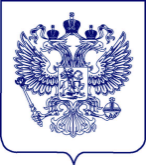 МИНИСТЕРСТВООБРАЗОВАНИЯ и наукироссийской федерации(МИНОБРНАУКИ РОССИИ)Департамент государственной политики в сфере высшего образования_________Тверская ул., д. 11, Москва, 125993.Тел./факс (495) 629-76-22.E-mail: d05@mon.gov.ru ________________ № __________Руководителям организаций, осуществляющих образовательную деятельность, находящихся в ведении Минобрнауки РоссииНаучные публикацииКол-воОбъем п.л.1) научные статьи в ведущих рецензируемых научных журналах и изданиях, входящих в перечень ВАК России  2) статьи в зарубежных изданиях  3) другие статьи и материалы конференцийвсего   -4) открытия, патенты, свидетельства–5) работы, содержащие информацию ограниченного доступа–За период обучения в образовательной организации является: 1) победителем всероссийских и международных олимпиад  да/нет2) победителем всероссийских и международных соревнований/состязанийда/нет3) победителем конкурсовда/нет4) победителем фестивалей да/нет5) победителем конкурсов грантов для молодых ученых (количество полученных грантов)  Публичные представления претендентом научно-исследовательских и творческих работКол-во1) конференция 2) выставка/экспозиция3) семинар, форум4) творческая монография, спектакль/концертвсего   -назначить стипендиюотклонить/                                             //                                             /____________________/                                             //                                             /№ п.п.Библиографическая ссылка на публикациюОбъем публикации   п. л. *12№ п.п.Библиографическая ссылка на публикациюОбъем публикации   п. л.  12№ п.п.Библиографическая ссылка на публикациюОбъем публикации   п. л.  12№ п.п.Тип 
(открытие, свидетельство, патент)Название, номер подтверждающего документа, дата выдачи12№ п.п.Название, дата, место проведения, статус (международный, всероссийский)12№ п.п.Название, дата, место проведения, статус (международный, всероссийский)12№ п.п.Название, дата, место проведения, статус (международный, всероссийский)12№ п.п.Название, дата, место проведения, статус (международный, всероссийский)12№ п.п.Название, дата, место представления12№ п.п.Название, дата, место представления12№ п.п.Название, статус (международная, всероссийская)12№ п.п.Название, статус (международное, всероссийское)12№ п.п.Название, статус (международный, всероссийский)12№ п.п.Название, статус (международный, всероссийский)12№ п.п.Название, кем выдан12Сдача кандидатских экзаменов:                         - иностранный язык- история и философия науки- специальностьНаучные публикации, открытия и изобретения, патентыКол-воОбъем п.л.1) научные статьи в ведущих рецензируемых научных журналах и изданиях, входящих в Перечень ВАК России  2) статьи и материалы конференций в зарубежных изданиях  3) другие статьи и материалы конференций  всего   - 4) изобретения, открытия, патенты–5) работы, содержащие информацию ограниченного доступа–За период обучения в аспирантуре является: 1) победителем всероссийских и международных олимпиад  да/нет2) победителем конкурсовда/нет3) победителем фестивалей да/нет4) победителем конкурсов грантов для молодых ученых (количество полученных грантов)  назначить стипендиюотклонить/                                             //                                             //                                             //                                             /№ п.п.Библиографическая ссылка на публикациюОбъем публикации   п. л. *12№ п.п.Библиографическая ссылка на публикациюОбъем публикации   п. л.  12№ п.п.Библиографическая ссылка на публикациюОбъем публикации   п. л.  12№ п.п.Название, номер подтверждающего документа, дата выдачи12